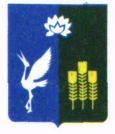 АДМИНИСТРАЦИЯПРОХОРСКОГО СЕЛЬСКОГО ПОСЕЛЕНИЯСПАССКОГО МУНИЦИПАЛЬНОГО РАЙОНА ПРИМОРСКОГО КРАЯПОСТАНОВЛЕНИЕ06 мая 2021 года                     с.Прохоры                                      № 18-паО внесении изменений в свободную бюджетную В соответствии со статьей 20 Бюджетного кодекса Российской Федерации и Приказом Министерства финансов Российской Федерации от 08.06.2018 г. N 132н "Об утверждении Указаний о порядке применения бюджетной классификации Российской Федерации", на основании Устава Прохорского сельского поселения, администрация Прохорского сельского поселенияПОСТАНОВЛЯЕТ:1.  Перечень источников доходов бюджета Прохорского сельского поселения, полномочия по администрированию которых возлагаются на администрацию Прохорского сельского поселения, являющегося приложением к порядку осуществления полномочий и о наделении бюджетными полномочиями главного администратора доходов и главного администратора источников  внутреннего финансирования дефицита на 2021 год, утвержденному постановлением администрации Прохорского сельского поселения от 23 декабря 2020 года № 54-па дополнить строкой следующего содержания:Внести соответствующие изменения в  приложение 1 решения муниципального комитета Прохорского сельского поселения от 22 декабря 2020 года № 11 «О бюджете Прохорского сельского поселения на 2021 год и плановый период 2022 и 2023 годов» Перечень главных администраторов доходов бюджета поселения – органов местного самоуправления и закрепляемые за ними виды (подвиды) доходов бюджета поселенияВедущему специалисту 2 разряда администрации Прохорского сельского поселения (Лопатко Е.А.) обнародовать настоящее постановление на официальном сайте администрации Прохорского сельского поселения в сети Интернет.4. Настоящее постановление вступает в силу с момента его официального обнародования.5. Контроль за исполнением настоящего постановления возложить на главного специалиста 2 разряда администрации Прохорского сельского поселения (Максименко Е.С.)Глава администрацииПрохорского сельского поселения				Кобзарь В.В.9762 02 40014 10 0000 150Прочие межбюджетные трансферты, передаваемые бюджетам сельских поселений9762 02 160011 0 0000 150Дотации бюджетам сельских поселений на выравнивание бюджетной обеспеченности из бюджетов муниципальных районов